Фамилия			 Имя  	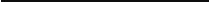 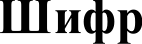 Ifлacc  	МАТРИЦА OTBETOBна задания теоретического тура муниципального этапа Всероссийской олимпиады школьников по биологии. 2016-17 уч. год.9 класс Рекомендуемое время выпоянения заданий -180 мин. Часть 1. [40 баллов]Часть 2. [20 баллов]Часть 3. [15 баллов]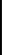 Часть 4. (9 баллов)[мах. 3 балла]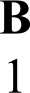 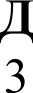 [мах. 3 балла][мах. 3 балла]Максимальное  количество баллов — 84№123456789101-10вг6ва6а66в11-20а6га6ввааа21-30авг6гга6га31-406вг6вав6гв№123456789101-10д6ага666аг№12345	65	678910«нет»++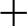 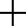 №1112131415«да»+++«нет»++ОтделА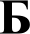 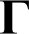 Водоросль42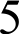 Рисунок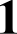 2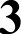 4Тип чешуи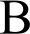 А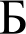 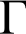 ФакторсредыА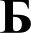 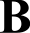 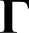 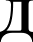 Организм5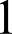 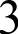 24